Past Climate ChangeRECENT CHANGE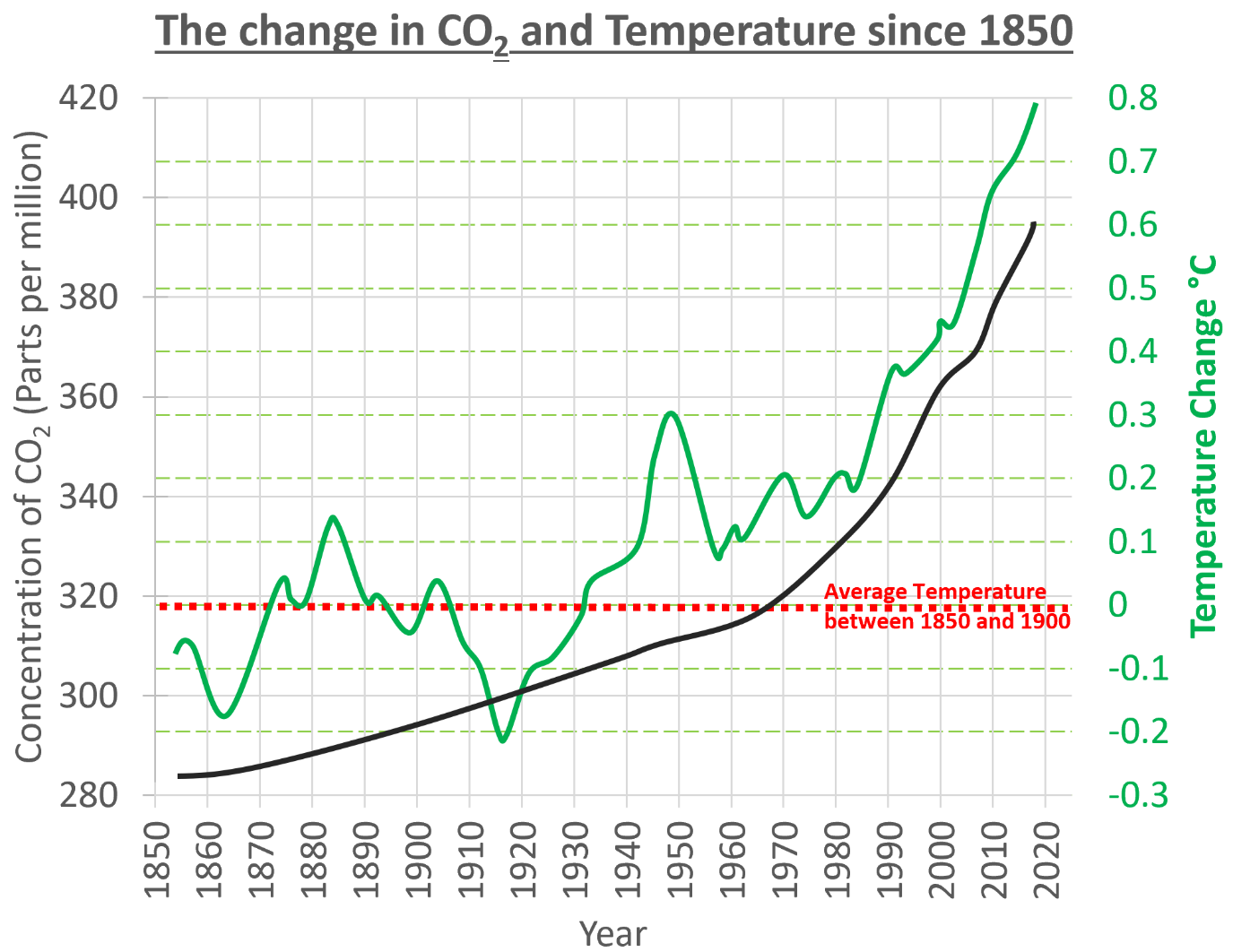 Describe the patterns on this graph.  What happens to the temperature over time?  What are the start and end values for temperature?																																																				What happens to the CO2 over time?  What are the start and end values for CO2?																																																							CAUSES OF THE CHANGEUsing video 1 https://youtu.be/lrPS2HiYVp8 :What drives the Earth’s climate system?																					What happens to the Sun’s energy when it reaches our atmosphere?																	What happens to the Earth’s heat?																						Without the Greenhouse gases would we be able to live on Earth?					Draw a diagram to show how the greenhouse effect works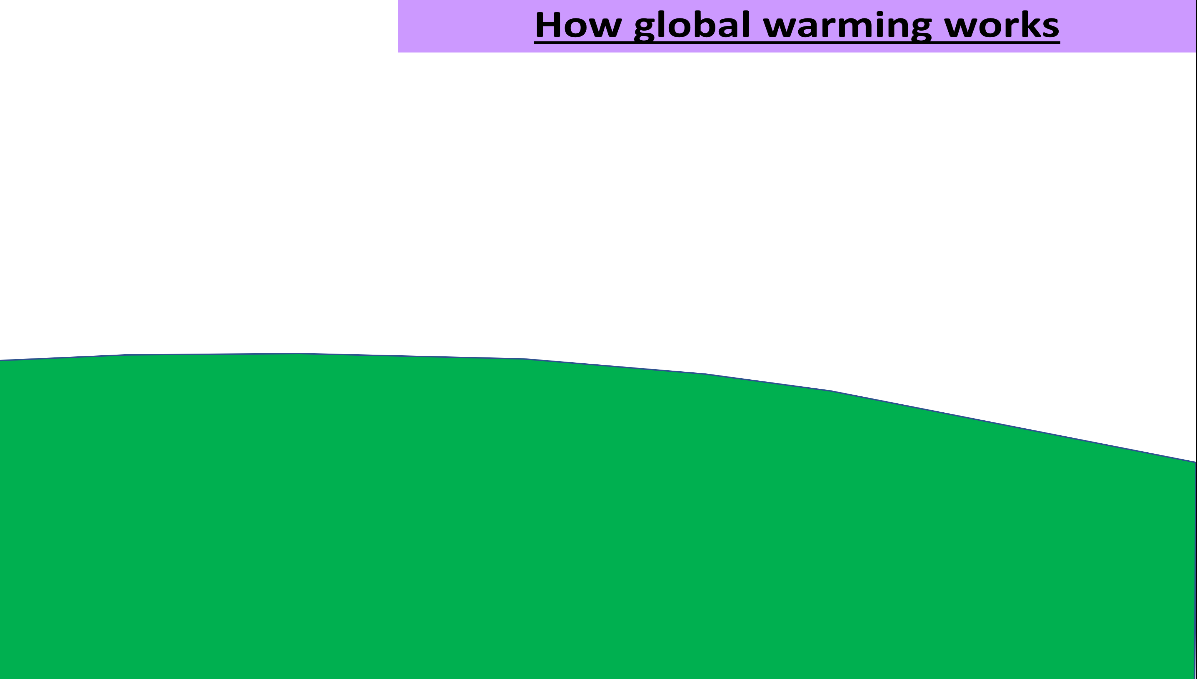 Using video 2 https://youtu.be/uHbxSYDqTR8 ;What has happened to temperature over the course of the last century?																	What has been the average global temperature?							What does the evidence point to?									What natural events can cause warming of our planet?																			What does most evidence suggest about the recent warming we have seen on planet Earth?														Which activities increase the concentrations of greenhouse gases in the atmosphere?															What sources of CO2 are there?									What sinks of CO2 are there?										